(наименование территориального органа Пенсионного фонда Российской Федерации)Заявлениео предоставлении ежемесячной выплаты____________________________________________________________________(фамилия (в скобках фамилия, которая была при рождении), имя, отчество)Статус _________________________________________________________________(мать, отец)Страховой номер индивидуального лицевого счета (СНИЛС) ___________________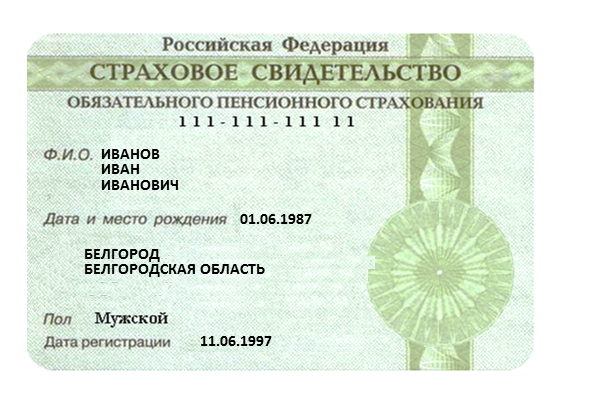 Документ, удостоверяющий личность _______________________________________________________________________________________________________________(наименование, номер и серия документа, кем и когда выдан, код подразделения)Адрес места жительства, места пребывания или фактического проживания в Российской Федерации ____________________________________________________________________________________________________________________________Телефон  ____________________ Адрес электронной почты ____________________2. Сведения о представителе (о доверенном лице) ФИО ___________________________________________________________________(фамилия, имя, отчество)Документ, удостоверяющий личность представителя (доверенного лица) _________________________________________________________________________________(наименование, номер и серия документа, кем и когда выдан, код подразделения)Страховой номер индивидуального лицевого счета (СНИЛС) законного представителя ___________________________________________________________Документ, подтверждающий полномочия представителя (доверенного лица) ________________________________________________________________________(наименование, номер и серия документа, дата выдачи, код подразделения)Телефон  ____________________ Адрес электронной почты ____________________3. Прошу предоставить ежемесячную выплату на ребенка (детей):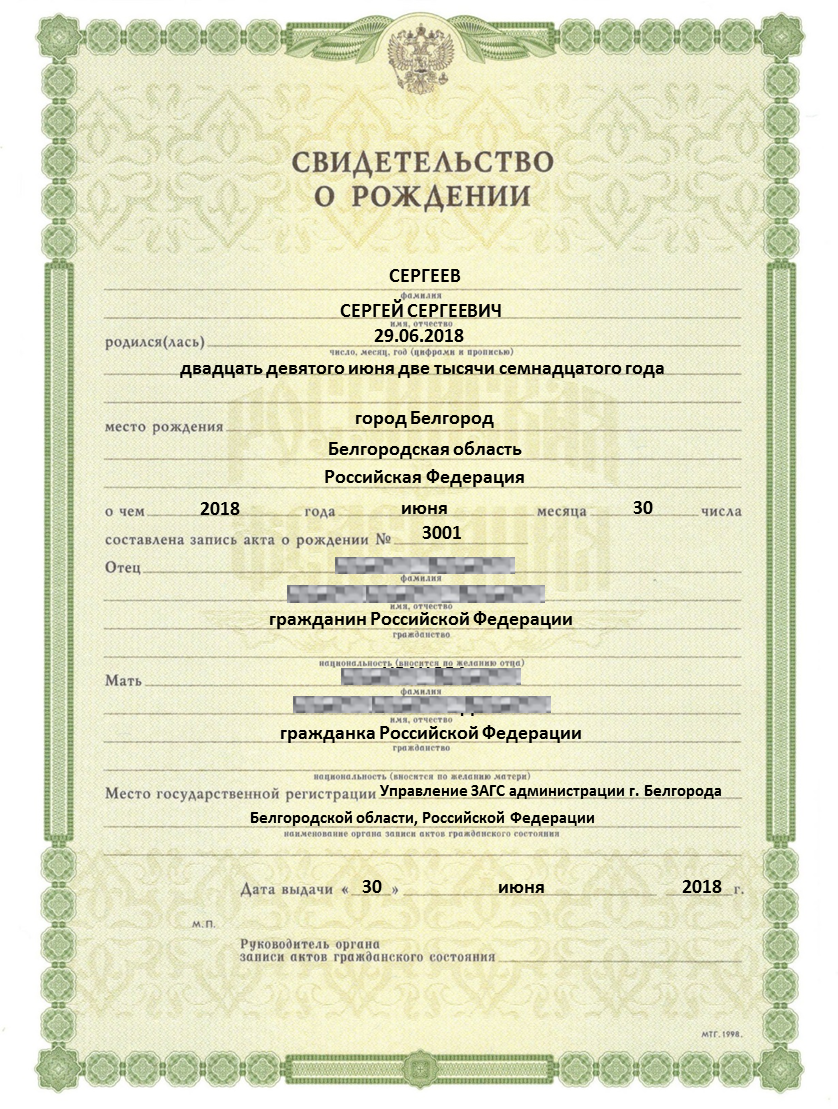 4. Прошу средства перечислять на мой расчетный счет: Об ответственности за достоверность представленных сведений предупреждена (предупрежден). ________________________________________________________                                                                                                 (подпись заявителя)________________                          ________________ (дата)	           (подпись заявителя)№ п/пФамилия, имя, отчество (при наличии)Реквизиты актовой записи о рождении (номер, дата и наименование органа ЗАГС, составившего запись)Число, месяц, год рожденияМесто рожденияГражданствоСНИЛС Реквизиты кредитной организации:Наименование учреждения БанкаБанковский Идентификационный Код (БИК)Корреспондентский счетРеквизиты получателя: Фамилия, имя, отчество заявителяСчет в кредитной организации, открытый на заявителя